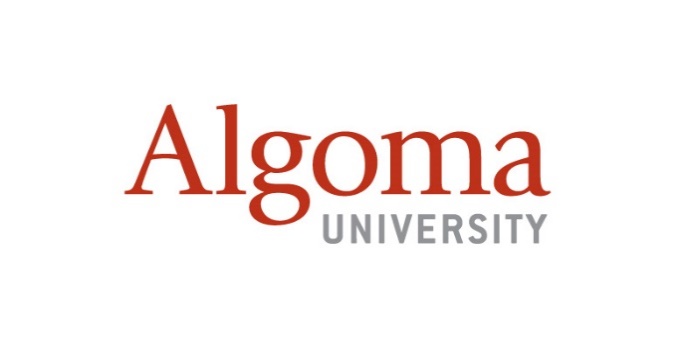 FIELD woRK RISK ASSESSMENT FORM FIELD woRK RISK ASSESSMENT FORM FIELD woRK RISK ASSESSMENT FORM FIELD woRK RISK ASSESSMENT FORM FIELD woRK RISK ASSESSMENT FORM FIELD woRK RISK ASSESSMENT FORM FIELD woRK RISK ASSESSMENT FORM GENERAL OVERVIEWGENERAL OVERVIEWGENERAL OVERVIEWGENERAL OVERVIEWGENERAL OVERVIEWGENERAL OVERVIEWGENERAL OVERVIEWDEPARTMENT:DEPARTMENT:Principal Investigator/Activity CoordinatorPrincipal Investigator/Activity CoordinatorCategory of Off-Campus ActivityCategory of Off-Campus ActivityCOURSE # (if applicable)COURSE # (if applicable)DEPARTURE DATE:RETURN DATE:RETURN DATE:LOCATION OF OFF-CAMPUS ACTIVITYCountryGeographical SiteNearest CityLOCATION OF OFF-CAMPUS ACTIVITYCountryGeographical SiteNearest CityFIELD RESEARCH TEAMFIELD RESEARCH TEAMFIELD RESEARCH TEAMFIELD RESEARCH TEAMFIELD RESEARCH TEAMFIELD RESEARCH TEAMFIELD RESEARCH TEAMNameNameNamePlease Select one (team lead, team member, other (specify))Please Select one (team lead, team member, other (specify))First Aid Trained? (current)First Aid Trained? (current)ASSESSMENT PROCEDURES:ASSESSMENT PROCEDURES:ASSESSMENT PROCEDURES:ASSESSMENT PROCEDURES:ASSESSMENT PROCEDURES:ASSESSMENT PROCEDURES:ASSESSMENT PROCEDURES:The Academic Supervisor/Coordinator in charge of the field research is responsible to ensure that all applicable hazards are assessed and appropriately mitigated.The purpose of a hazard assessment is to determine the measures, which must be taken to enable work to be carried out safely. A hazard is an attribute of an activity, substance or thing, which confers on it the potential to cause injury, damage or loss. Risk is the probability of this injury, damage or loss occurring and includes the severity. The output of this assessment tool will help identify those hazards that require further work in order to be counteracted. If you require guidance in conducting the assessment and in implementing appropriate controls, you can contact the Health & Safety Officer.Note that the below does not represent all possible hazards that could be encountered. If there are hazards not found in the table, it is the responsibility of the PI to use the “Other” categories to enter the information.The Academic Supervisor/Coordinator in charge of the field research is responsible to ensure that all applicable hazards are assessed and appropriately mitigated.The purpose of a hazard assessment is to determine the measures, which must be taken to enable work to be carried out safely. A hazard is an attribute of an activity, substance or thing, which confers on it the potential to cause injury, damage or loss. Risk is the probability of this injury, damage or loss occurring and includes the severity. The output of this assessment tool will help identify those hazards that require further work in order to be counteracted. If you require guidance in conducting the assessment and in implementing appropriate controls, you can contact the Health & Safety Officer.Note that the below does not represent all possible hazards that could be encountered. If there are hazards not found in the table, it is the responsibility of the PI to use the “Other” categories to enter the information.The Academic Supervisor/Coordinator in charge of the field research is responsible to ensure that all applicable hazards are assessed and appropriately mitigated.The purpose of a hazard assessment is to determine the measures, which must be taken to enable work to be carried out safely. A hazard is an attribute of an activity, substance or thing, which confers on it the potential to cause injury, damage or loss. Risk is the probability of this injury, damage or loss occurring and includes the severity. The output of this assessment tool will help identify those hazards that require further work in order to be counteracted. If you require guidance in conducting the assessment and in implementing appropriate controls, you can contact the Health & Safety Officer.Note that the below does not represent all possible hazards that could be encountered. If there are hazards not found in the table, it is the responsibility of the PI to use the “Other” categories to enter the information.The Academic Supervisor/Coordinator in charge of the field research is responsible to ensure that all applicable hazards are assessed and appropriately mitigated.The purpose of a hazard assessment is to determine the measures, which must be taken to enable work to be carried out safely. A hazard is an attribute of an activity, substance or thing, which confers on it the potential to cause injury, damage or loss. Risk is the probability of this injury, damage or loss occurring and includes the severity. The output of this assessment tool will help identify those hazards that require further work in order to be counteracted. If you require guidance in conducting the assessment and in implementing appropriate controls, you can contact the Health & Safety Officer.Note that the below does not represent all possible hazards that could be encountered. If there are hazards not found in the table, it is the responsibility of the PI to use the “Other” categories to enter the information.The Academic Supervisor/Coordinator in charge of the field research is responsible to ensure that all applicable hazards are assessed and appropriately mitigated.The purpose of a hazard assessment is to determine the measures, which must be taken to enable work to be carried out safely. A hazard is an attribute of an activity, substance or thing, which confers on it the potential to cause injury, damage or loss. Risk is the probability of this injury, damage or loss occurring and includes the severity. The output of this assessment tool will help identify those hazards that require further work in order to be counteracted. If you require guidance in conducting the assessment and in implementing appropriate controls, you can contact the Health & Safety Officer.Note that the below does not represent all possible hazards that could be encountered. If there are hazards not found in the table, it is the responsibility of the PI to use the “Other” categories to enter the information.The Academic Supervisor/Coordinator in charge of the field research is responsible to ensure that all applicable hazards are assessed and appropriately mitigated.The purpose of a hazard assessment is to determine the measures, which must be taken to enable work to be carried out safely. A hazard is an attribute of an activity, substance or thing, which confers on it the potential to cause injury, damage or loss. Risk is the probability of this injury, damage or loss occurring and includes the severity. The output of this assessment tool will help identify those hazards that require further work in order to be counteracted. If you require guidance in conducting the assessment and in implementing appropriate controls, you can contact the Health & Safety Officer.Note that the below does not represent all possible hazards that could be encountered. If there are hazards not found in the table, it is the responsibility of the PI to use the “Other” categories to enter the information.The Academic Supervisor/Coordinator in charge of the field research is responsible to ensure that all applicable hazards are assessed and appropriately mitigated.The purpose of a hazard assessment is to determine the measures, which must be taken to enable work to be carried out safely. A hazard is an attribute of an activity, substance or thing, which confers on it the potential to cause injury, damage or loss. Risk is the probability of this injury, damage or loss occurring and includes the severity. The output of this assessment tool will help identify those hazards that require further work in order to be counteracted. If you require guidance in conducting the assessment and in implementing appropriate controls, you can contact the Health & Safety Officer.Note that the below does not represent all possible hazards that could be encountered. If there are hazards not found in the table, it is the responsibility of the PI to use the “Other” categories to enter the information.HAZARD CATEGORYHAZARD CATEGORYHAZARD CATEGORYLocation of Hazard/Hazard DescriptionLocation of Hazard/Hazard DescriptionRisk Management PlanRisk Management PlanTRAVEL & LOCATIONTRAVEL & LOCATIONTRAVEL & LOCATIONTRAVEL & LOCATIONTRAVEL & LOCATIONTRAVEL & LOCATIONTRAVEL & LOCATIONAirplanes, helicopters, watercraft ((drivers have valid licenses)Airplanes, helicopters, watercraft ((drivers have valid licenses)Airplanes, helicopters, watercraft ((drivers have valid licenses)Using/driving vehicles  (drivers have valid licenses)Using/driving vehicles  (drivers have valid licenses)Using/driving vehicles  (drivers have valid licenses)Travel on dangerous roads or off-roadsTravel on dangerous roads or off-roadsTravel on dangerous roads or off-roadsHigh altitudesHigh altitudesHigh altitudesActivities requiring high fitness levelsActivities requiring high fitness levelsActivities requiring high fitness levelsHikingHikingHikingClimbing/cliffsClimbing/cliffsClimbing/cliffsIsolated or remote locationsIsolated or remote locationsIsolated or remote locationsOther locations not specified above (enter below)_____________________Other locations not specified above (enter below)_____________________Other locations not specified above (enter below)_____________________HAZARDOUS AGENTHAZARDOUS AGENTHAZARDOUS AGENTHAZARDOUS AGENTHAZARDOUS AGENTHAZARDOUS AGENTHAZARDOUS AGENTHazardous materials -  chemicals / biological agents/ ionizing and non-ionizing radiationHazardous materials -  chemicals / biological agents/ ionizing and non-ionizing radiationHazardous materials -  chemicals / biological agents/ ionizing and non-ionizing radiationDesignated substances – asbestos / lead / silica / mercuryDesignated substances – asbestos / lead / silica / mercuryDesignated substances – asbestos / lead / silica / mercuryNoise >85 decibelsNoise >85 decibelsNoise >85 decibelsVibration Vibration Vibration High force motionsHigh force motionsHigh force motionsWorking with or near explosivesWorking with or near explosivesWorking with or near explosivesOther hazardous agent not specified above (enter below)_____________________Other hazardous agent not specified above (enter below)_____________________Other hazardous agent not specified above (enter below)_____________________WILDLIFEWILDLIFEWILDLIFEWILDLIFEWILDLIFEWILDLIFEWILDLIFEDangerous animalsDangerous animalsDangerous animalsInsects & bites, venomous, disease from insect vectors (e.g. lyme etc.)Insects & bites, venomous, disease from insect vectors (e.g. lyme etc.)Insects & bites, venomous, disease from insect vectors (e.g. lyme etc.)Plants (poison ivy, oak etc.)Plants (poison ivy, oak etc.)Plants (poison ivy, oak etc.)Other wildlife not specified above (enter below)_____________________Other wildlife not specified above (enter below)_____________________Other wildlife not specified above (enter below)_____________________EQUIPMENT & TOOLSEQUIPMENT & TOOLSEQUIPMENT & TOOLSEQUIPMENT & TOOLSEQUIPMENT & TOOLSEQUIPMENT & TOOLSEQUIPMENT & TOOLSSharps (needles etc.)Sharps (needles etc.)Sharps (needles etc.)Hand tools and equipment (e.g. hammer, screwdriver, etc.)Hand tools and equipment (e.g. hammer, screwdriver, etc.)Hand tools and equipment (e.g. hammer, screwdriver, etc.)Powered toolsPowered toolsPowered toolsExposed moving partsExposed moving partsExposed moving partsStationary Power MachinesStationary Power MachinesStationary Power MachinesLifting devices & or Mobile equipmentLifting devices & or Mobile equipmentLifting devices & or Mobile equipmentLarge or heavy equipmentLarge or heavy equipmentLarge or heavy equipmentWeldingWeldingWeldingCentrifugeCentrifugeCentrifugeAutoclaveAutoclaveAutoclaveCompressed gas and/or pressurized systemsCompressed gas and/or pressurized systemsCompressed gas and/or pressurized systemsElectrical equipment: (e.g. electrical panels, lighting, electrical wiring)Electrical equipment: (e.g. electrical panels, lighting, electrical wiring)Electrical equipment: (e.g. electrical panels, lighting, electrical wiring)Firearms, projective weapons, etc.Firearms, projective weapons, etc.Firearms, projective weapons, etc.Other equipment and tools not specified above (enter below)_____________________Other equipment and tools not specified above (enter below)_____________________Other equipment and tools not specified above (enter below)_____________________ENVIRONMENTENVIRONMENTENVIRONMENTENVIRONMENTENVIRONMENTENVIRONMENTENVIRONMENTDiving – caves, current, deep diving, wreak, etc.Diving – caves, current, deep diving, wreak, etc.Diving – caves, current, deep diving, wreak, etc.Working from heights – scaffolds / laddersWorking from heights – scaffolds / laddersWorking from heights – scaffolds / laddersConfined or restricted spacesConfined or restricted spacesConfined or restricted spaces Activity includes sampling (specify).  If live, non-human vertebrate animals, complete Animal Care documentation Activity includes sampling (specify).  If live, non-human vertebrate animals, complete Animal Care documentation Activity includes sampling (specify).  If live, non-human vertebrate animals, complete Animal Care documentationWorking aloneWorking aloneWorking aloneWorking with or near fireWorking with or near fireWorking with or near fireTemperature extremesTemperature extremesTemperature extremesSun exposureSun exposureSun exposureUnclean waterUnclean waterUnclean waterOther physical environment not specified above (enter below)_____________________Other physical environment not specified above (enter below)_____________________Other physical environment not specified above (enter below)_____________________Violence: Are there situations where the student could be exposed to violence? Could the student become a subject of violence?Violence: Are there situations where the student could be exposed to violence? Could the student become a subject of violence?Violence: Are there situations where the student could be exposed to violence? Could the student become a subject of violence?Work Stress: Will there be a high level of stress in the student’s work? (e.g. work requiring constant alertness for long periods of time, such as a security monitor, or work with high levels of emotional stress such as working in an Emergency Room)Work Stress: Will there be a high level of stress in the student’s work? (e.g. work requiring constant alertness for long periods of time, such as a security monitor, or work with high levels of emotional stress such as working in an Emergency Room)Work Stress: Will there be a high level of stress in the student’s work? (e.g. work requiring constant alertness for long periods of time, such as a security monitor, or work with high levels of emotional stress such as working in an Emergency Room)Other social environment not specified above (enter below)_____________________Other social environment not specified above (enter below)_____________________Other social environment not specified above (enter below)_____________________Any other concerns or comments not previously covered:Any other concerns or comments not previously covered:Any other concerns or comments not previously covered:Any other concerns or comments not previously covered:Any other concerns or comments not previously covered:Any other concerns or comments not previously covered:Any other concerns or comments not previously covered:TRAINING REQUIRED?TRAINING REQUIRED?TRAINING REQUIRED?TRAINING REQUIRED?TRAINING REQUIRED?TRAINING REQUIRED?TRAINING REQUIRED?Outline required traininge.g. Orientation, SOPs, Bears etc.Outline required traininge.g. Orientation, SOPs, Bears etc.Outline required traininge.g. Orientation, SOPs, Bears etc.Outline required traininge.g. Orientation, SOPs, Bears etc.Outline required traininge.g. Orientation, SOPs, Bears etc.Outline required traininge.g. Orientation, SOPs, Bears etc.Outline required traininge.g. Orientation, SOPs, Bears etc.EMEGENCY PROCEDURES:EMEGENCY PROCEDURES:EMEGENCY PROCEDURES:EMEGENCY PROCEDURES:EMEGENCY PROCEDURES:EMEGENCY PROCEDURES:EMEGENCY PROCEDURES:IDENTIFICATION OF DISABILITIES / SPECIAL NEEDS / MEDICAL NEEDS: IDENTIFICATION OF DISABILITIES / SPECIAL NEEDS / MEDICAL NEEDS: Do any of the off-campus activity participants have a disability or medical need that would affect their safe participation?  yes  no If so, please provide details of the arrangements that have been made to accommodate the special/medical needs:  Do any of the participants have allergies (e.g., to bee stings, food, drugs)?   yes  no If so, please indicate the provisions that will be made to deal with allergic reactions should they arise. Do any of the off-campus activity participants have a disability or medical need that would affect their safe participation?  yes  no If so, please provide details of the arrangements that have been made to accommodate the special/medical needs:  Do any of the participants have allergies (e.g., to bee stings, food, drugs)?   yes  no If so, please indicate the provisions that will be made to deal with allergic reactions should they arise. Do any of the off-campus activity participants have a disability or medical need that would affect their safe participation?  yes  no If so, please provide details of the arrangements that have been made to accommodate the special/medical needs:  Do any of the participants have allergies (e.g., to bee stings, food, drugs)?   yes  no If so, please indicate the provisions that will be made to deal with allergic reactions should they arise. Do any of the off-campus activity participants have a disability or medical need that would affect their safe participation?  yes  no If so, please provide details of the arrangements that have been made to accommodate the special/medical needs:  Do any of the participants have allergies (e.g., to bee stings, food, drugs)?   yes  no If so, please indicate the provisions that will be made to deal with allergic reactions should they arise. Do any of the off-campus activity participants have a disability or medical need that would affect their safe participation?  yes  no If so, please provide details of the arrangements that have been made to accommodate the special/medical needs:  Do any of the participants have allergies (e.g., to bee stings, food, drugs)?   yes  no If so, please indicate the provisions that will be made to deal with allergic reactions should they arise. TRAVEL IMMUNIZATION/ PROPHYLAXIS REQUIREMENTS: TRAVEL IMMUNIZATION/ PROPHYLAXIS REQUIREMENTS: Detailed Emergency Plan for Activity location (communication and evacuation) Detailed Emergency Plan for Activity location (communication and evacuation) University Contacts and Phone Numbers (people at Algoma who are designated as emergency contacts for the field party):University Contacts and Phone Numbers (people at Algoma who are designated as emergency contacts for the field party):Local Contacts and Phone Numbers (contact information for the field party):Local Contacts and Phone Numbers (contact information for the field party):EMERGENCY PROCEDURES CHECKLIST (ITEMS TO CONSIDER – ALL MAY NOT APPLY) Communications 1. Handout listing emergency numbers & mobile phone with group  2. Emergency contact number for Campus Security Services (705-949-2301 x.4444)  3. Alternate address/numbers/information for off-campus emergency contacts Procedures 4. Outline process for contacting Emergency Support  5. Emergency rendezvous site address  6. Team Leader & line of authority  7. Outline use of special equipment  EMERGENCY PROCEDURES CHECKLIST (ITEMS TO CONSIDER – ALL MAY NOT APPLY) Communications 1. Handout listing emergency numbers & mobile phone with group  2. Emergency contact number for Campus Security Services (705-949-2301 x.4444)  3. Alternate address/numbers/information for off-campus emergency contacts Procedures 4. Outline process for contacting Emergency Support  5. Emergency rendezvous site address  6. Team Leader & line of authority  7. Outline use of special equipment  First aid kit and First aid certification (For any group size, at least one member must be certified) (mandatory)First aid kit and First aid certification (For any group size, at least one member must be certified) (mandatory)Communication devices must be available (e.g., cell phones) (mandatory) – specifyCommunication devices must be available (e.g., cell phones) (mandatory) – specifyREVIEW OF ASSESSMENTREVIEW OF ASSESSMENTREVIEW OF ASSESSMENTREVIEW OF ASSESSMENTREVIEW OF ASSESSMENTREVIEW OF ASSESSMENTREVIEW OF ASSESSMENTI certify that in my capacity as Off-Campus Activity Leader I will ensure that the Activity described above will be conducted in accord with the Off-Campus Activity Safety Policy and this Safety Plan. I affirm that I will file an Incident Report if any critical or non-critical incidents have occurred during the conduct of the activity.   _____________________________________________________  Name & Title (Off-Campus Activity Leader) ______________________________________________________  Signature ______________________________________  Date I certify that in my capacity as Off-Campus Activity Leader I will ensure that the Activity described above will be conducted in accord with the Off-Campus Activity Safety Policy and this Safety Plan. I affirm that I will file an Incident Report if any critical or non-critical incidents have occurred during the conduct of the activity.   _____________________________________________________  Name & Title (Off-Campus Activity Leader) ______________________________________________________  Signature ______________________________________  Date I certify that in my capacity as Off-Campus Activity Leader I will ensure that the Activity described above will be conducted in accord with the Off-Campus Activity Safety Policy and this Safety Plan. I affirm that I will file an Incident Report if any critical or non-critical incidents have occurred during the conduct of the activity.   _____________________________________________________  Name & Title (Off-Campus Activity Leader) ______________________________________________________  Signature ______________________________________  Date I certify that in my capacity as Off-Campus Activity Leader I will ensure that the Activity described above will be conducted in accord with the Off-Campus Activity Safety Policy and this Safety Plan. I affirm that I will file an Incident Report if any critical or non-critical incidents have occurred during the conduct of the activity.   _____________________________________________________  Name & Title (Off-Campus Activity Leader) ______________________________________________________  Signature ______________________________________  Date I certify that in my capacity as Off-Campus Activity Leader I will ensure that the Activity described above will be conducted in accord with the Off-Campus Activity Safety Policy and this Safety Plan. I affirm that I will file an Incident Report if any critical or non-critical incidents have occurred during the conduct of the activity.   _____________________________________________________  Name & Title (Off-Campus Activity Leader) ______________________________________________________  Signature ______________________________________  Date I certify that in my capacity as Off-Campus Activity Leader I will ensure that the Activity described above will be conducted in accord with the Off-Campus Activity Safety Policy and this Safety Plan. I affirm that I will file an Incident Report if any critical or non-critical incidents have occurred during the conduct of the activity.   _____________________________________________________  Name & Title (Off-Campus Activity Leader) ______________________________________________________  Signature ______________________________________  Date I certify that in my capacity as Off-Campus Activity Leader I will ensure that the Activity described above will be conducted in accord with the Off-Campus Activity Safety Policy and this Safety Plan. I affirm that I will file an Incident Report if any critical or non-critical incidents have occurred during the conduct of the activity.   _____________________________________________________  Name & Title (Off-Campus Activity Leader) ______________________________________________________  Signature ______________________________________  Date I certify that this Safety Planning Record accurately describes the scope of the Off-Campus Activity, identifies the foreseeable hazards, and documents the plans that have been put in place to manage the associated risks. I affirm that I will ensure that, in accord with the Algoma University Off-Campus Activity Safety Policy, the participants are appropriately briefed and have received appropriate training prior to participating in the activity.    _____________________________________________________  Name & Title (Principal Investigator/Activity Coordinator) ______________________________________________________  Signature ______________________________________  Date I certify that this Safety Planning Record accurately describes the scope of the Off-Campus Activity, identifies the foreseeable hazards, and documents the plans that have been put in place to manage the associated risks. I affirm that I will ensure that, in accord with the Algoma University Off-Campus Activity Safety Policy, the participants are appropriately briefed and have received appropriate training prior to participating in the activity.    _____________________________________________________  Name & Title (Principal Investigator/Activity Coordinator) ______________________________________________________  Signature ______________________________________  Date I certify that this Safety Planning Record accurately describes the scope of the Off-Campus Activity, identifies the foreseeable hazards, and documents the plans that have been put in place to manage the associated risks. I affirm that I will ensure that, in accord with the Algoma University Off-Campus Activity Safety Policy, the participants are appropriately briefed and have received appropriate training prior to participating in the activity.    _____________________________________________________  Name & Title (Principal Investigator/Activity Coordinator) ______________________________________________________  Signature ______________________________________  Date I certify that this Safety Planning Record accurately describes the scope of the Off-Campus Activity, identifies the foreseeable hazards, and documents the plans that have been put in place to manage the associated risks. I affirm that I will ensure that, in accord with the Algoma University Off-Campus Activity Safety Policy, the participants are appropriately briefed and have received appropriate training prior to participating in the activity.    _____________________________________________________  Name & Title (Principal Investigator/Activity Coordinator) ______________________________________________________  Signature ______________________________________  Date I certify that this Safety Planning Record accurately describes the scope of the Off-Campus Activity, identifies the foreseeable hazards, and documents the plans that have been put in place to manage the associated risks. I affirm that I will ensure that, in accord with the Algoma University Off-Campus Activity Safety Policy, the participants are appropriately briefed and have received appropriate training prior to participating in the activity.    _____________________________________________________  Name & Title (Principal Investigator/Activity Coordinator) ______________________________________________________  Signature ______________________________________  Date I certify that this Safety Planning Record accurately describes the scope of the Off-Campus Activity, identifies the foreseeable hazards, and documents the plans that have been put in place to manage the associated risks. I affirm that I will ensure that, in accord with the Algoma University Off-Campus Activity Safety Policy, the participants are appropriately briefed and have received appropriate training prior to participating in the activity.    _____________________________________________________  Name & Title (Principal Investigator/Activity Coordinator) ______________________________________________________  Signature ______________________________________  Date I certify that this Safety Planning Record accurately describes the scope of the Off-Campus Activity, identifies the foreseeable hazards, and documents the plans that have been put in place to manage the associated risks. I affirm that I will ensure that, in accord with the Algoma University Off-Campus Activity Safety Policy, the participants are appropriately briefed and have received appropriate training prior to participating in the activity.    _____________________________________________________  Name & Title (Principal Investigator/Activity Coordinator) ______________________________________________________  Signature ______________________________________  Date I certify that I have reviewed and approved the above Off-Campus Activity Safety Plan:  ______________________________________________________  Name & Title [Department/Unit Head (Person in Authority)]  ______________________________________________________  Signature  ______________________________________  Date I certify that I have reviewed and approved the above Off-Campus Activity Safety Plan:  ______________________________________________________  Name & Title [Department/Unit Head (Person in Authority)]  ______________________________________________________  Signature  ______________________________________  Date I certify that I have reviewed and approved the above Off-Campus Activity Safety Plan:  ______________________________________________________  Name & Title [Department/Unit Head (Person in Authority)]  ______________________________________________________  Signature  ______________________________________  Date I certify that I have reviewed and approved the above Off-Campus Activity Safety Plan:  ______________________________________________________  Name & Title [Department/Unit Head (Person in Authority)]  ______________________________________________________  Signature  ______________________________________  Date I certify that I have reviewed and approved the above Off-Campus Activity Safety Plan:  ______________________________________________________  Name & Title [Department/Unit Head (Person in Authority)]  ______________________________________________________  Signature  ______________________________________  Date I certify that I have reviewed and approved the above Off-Campus Activity Safety Plan:  ______________________________________________________  Name & Title [Department/Unit Head (Person in Authority)]  ______________________________________________________  Signature  ______________________________________  Date I certify that I have reviewed and approved the above Off-Campus Activity Safety Plan:  ______________________________________________________  Name & Title [Department/Unit Head (Person in Authority)]  ______________________________________________________  Signature  ______________________________________  Date 